1.Vær ærlig og høflig.
Svar aldri på frekk, grov eller uanstendig e-post eller meldinger. På Internettet kan du komme i kontakt med alle typer mennesker, noen er egoistiske. Husk at det er meget vanskelig å vite alderen på personen du treffer på nettet. Si alltid ifra til foresatte eller lærer om du kommer over ekle bilder eller grovt språk. 2. Tenk over hva du skriver.
En stygg kommentar kan gjøre mye skade, og meldingene dine kan leses av mange flere enn du tror. Nedsettende kommentarer, uttrykke sinne eller hat mot andre, føre lister over personer man ikke liker, gi seg ut for å være noen andre eller legge ut private bilder eller opplysninger om andre samt annen digital mobbing kan være straffbart. Personer over 15 år kan straffes.3.Vis respekt for andre.
Vis respekt for andres livssyn, nasjonalitet og rase. Du må gjerne fremme dine meninger, men du må samtidig akseptere at mange vil være uenige med deg. 4.Ikke gi andre opplysninger om deg selv.Fortell aldri noen du treffer på Internett hvor du bor, ditt telefonnummer eller navnet på skolen din, med mindre dine foreldre eller læreren gir tillatelse. Ikke send bilde av deg selv, nummeret på kredittkortet, andre opplysninger. Avtal aldri å møte noen som du har truffet på Internett, uten godkjenning fra foreldre eller lærer. Spør en voksen om å være med på det første møtet som bør skje på et offentlig sted.5. Vis respekt for lovverk.
Vis respekt for lovverk i eget land og i land du kontakter. Ikke forsøk "å bryte deg inn"
(hacking) på noe datasystem. Det er straffbart i de fleste land. Ikke spre datavirus. Du kan bli holdt ansvarlig for konsekvensene.6. Vis respekt for andres åndsverk.
Vis respekt for andres åndsverk, enten det dreier seg om bilder, lyd, tekst eller dataprogrammer. Bilder, tekster, videoklipp eller dataprogrammer på nettet kan være belagt med kopirestriksjoner. Sjekk alltid om det finnes kopirettigheter på materiale du videresender eller benytter i egne arbeider. Er du i tvil, spør der hvor du hentet materialet.

7. Ikke spre ulovlig materiale.
Ikke spre pornografisk, voldelig, rasistisk eller blasfemisk materiale. Slikt materiale utløser sterke følelser hos enkelte mennesker. Du risikerer reaksjoner mot deg som person, og du risikerer å begå lovbrudd som kan føre til tiltale og straff.

8. Meld fra om ulovligheter.
Meld fra til lærer eller foresatte dersom du kommer over klart ulovlige ting, enten det dreier seg om falske profiler, ulovlig materiale, brudd på kopirettigheter, "hacking" eller digital mobbing. 

9. Vær kritisk til informasjon du finner på nettet.Det er ingen kontroll på hvem som legger ut informasjon på nettet. Du er selv ansvarlig for å vurdere kilden til informasjonen og kvaliteten. Husk at om noen gir deg et tilbud som virker for godt til å være sant - så er det sannsynlig det.

10. Passordet er ditt.Gi det aldri til noen, selv ikke til din beste venn. Lag et passord som er vanskelig å gjette.NETTVETTREGLER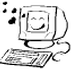 